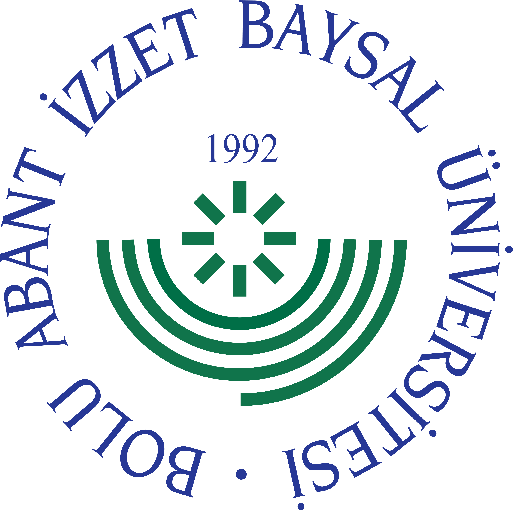 
     GÖREV YETKİ VE SORUMLULUK
FORMU     Bu formda açıklanan görev tanımını okudum. Görevimi burada belirtilen şekilde yerine getirmeyi kabul ediyorum.           ONAYLAYANDoküman NoGT - 145İlk Yayın TarihiBaskı NoRevizyon No/TarihBirimiBilgi İşlem Daire BaşkanıGörev UnvanıServis ve Teknik Destek Şube Personeli (Donanım-Kurulum)Bağlı Olduğu YöneticiŞube MüdürüYerine Vekalet Edecek KişiGörevlendirilen PersonelGörev, Yetki ve SorumluluklarÜniversite içinde bilgisayar alt yapısının oluşmasında teknik danışmanlık yapmak, Birimlerdeki mevcut bilgisayar ve yan donanımlarının bakım ve onarımlarından sorumlu olmak, bakım anlaşması ile garanti kapsamında bulunanların servis hizmetleri için gerekli koordinasyonu sağlamak, Akademik ve idari tüm birimlerin, ulusal ve uluslararası; Internet ve benzeri bilgi ağlarından yararlanmalarını sağlamak için gerekli olan teknik işlemleri yapmak, Ulusal ve uluslararası bilgi ağları ile sağlanan iletişimin en iyi şekilde devam etmesi için gerekli servis hizmetini vermek, Görevi ile ilgili süreçleri Üniversitemiz Kalite Politikası ve Kalite Yönetim Sistemi çerçevesinde, kalite hedefleri ve prosedürlerine uygun olarak yürütmek. Bağlı bulunduğu yönetici veya üst yöneticilerin, görev alanı ile ilgili vereceği diğer işleri iş sağlığı ve güvenliği kurallarına uygun olarak yapmak,Servis ve Teknik Destek Şube Personeli (Donanım-Kurulum), yukarıda yazılı olan bütün bu görevleri kanunlara ve yönetmeliklere uygun olarak yerine getirirken Şube Müdürüne karşı sorumludur.UnvanıTarihAdı SoyadıİmzaUnvanıTarihAdı Soyadıİmza